ТММ ООО "РефриХол"ИЗЛУЧАТЕЛЬ-РЕЦИРКУЛЯТОРБАКТЕРИЦИДНЫЙ ЗАКРЫТОГО ТИПА, РБУмарки РБУ-20, РБУ-50, РБУ-100, РБУ-150,РБУ-200, РБУ-300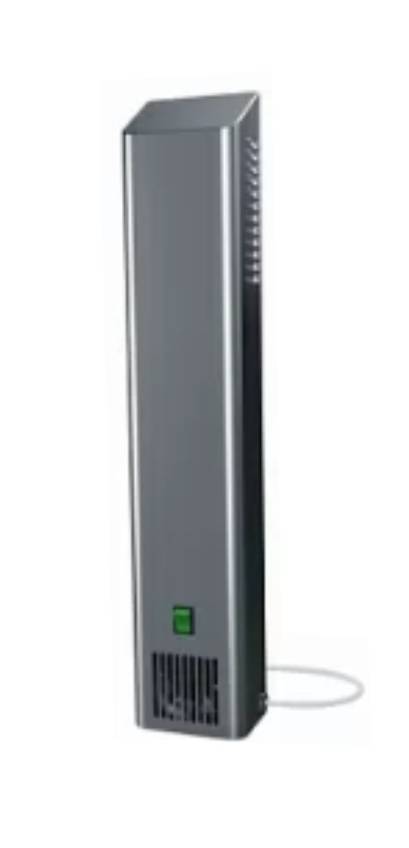                                                     Паспорт                                                           и       Руководство по эксплуатации  г. Кстово         2020 г.К     СВЕДЕНИЮ    ПОКУПАТЕЛЯКомпания ООО "РефриХол" благодарит Вас за выбор нашего предприятия.  Рекомендуем ознакомиться с содержанием данного руководства по эксплуатации излучателя-рециркулятора и его технического обслуживания, Свои отзывы и пожелания просим направлять по адресу:607655, Нижегородская  область, г. Кстово, ул. Первого Мая, стр. 1, тел. 8(8312) 96-12-64 /65/66/67СОДЕРЖАНИЕВведение	2Назначение изделия	2Комплект поставки	2Техническая характеристика	2Устройство и принцип работы	3Общие меры безопасности	3                         6. Подготовка к работе………….................………………………………..... …3                    7.Особенности эксплуатации...……………………………................ .…..….4                    8.Техническое обслуживание	....................... 4            9.Основные неисправности и способы устранения…………… ...... .5                   10.Ремонт.................................... ……………………..............   …… ....…...5            11.Принципиальная электрическая схема...........................................612.Транспортирование и упаковка	..613.Правила хранения	..714.Гарантии изготовителя	..715.Свидетельство о приемке	..71ВВЕДЕНИЕРуководство по эксплуатации предназначено для ознакомления потребителя с устройством и принципом работы ультрафиолетового излучателя-рециркулятора закрытого типа, безозонного с экранированием УФ излучения. Перед эксплуатацией изделия внимательно ознакомьтесь с данным руководством, с элементами управления, надписями и знаками на панелях. В период эксплуатации бережно обращайтесь с изделием, не допускайте механических повреждений. Содержите изделие в чистоте.1. НАЗНАЧЕНИЕ ИЗДЕЛИЯУльтрафиолетовый излучатель-рециркулятор закрытого типа бактерицидный:РБУ-20 РБУ-50РБУ-100РБУ-150РБУ-200РБУ-300Излучатель-рециркулятор   предназначен для обеззараживания воздуха в жилых, рабочих складских и общественных помещениях в присутствии людей. Эксплуатация изделия должна проводиться в соответствии с настоящим паспортом и Руководством Минздрава РФ Р 3.5.1904-04 «Использование ультрафиолетового бактерицидного излучения для обеззараживания воздуха в помещениях».       Излучатель предназначен для эксплуатации в закрытых помещениях при температуре окружающего воздуха от 10 до 30 градусов С и атмосферном давлении от 86,6 до106,7 кПа (645-795 мм рт.ст.)2. КОМПЛЕКТ ПОСТАВКИТаблица 1.ТЕХНИЧЕСКИЕ  ХАРАКТЕРИСТИКИ2УСТРОЙСТВО  И  ПРИНЦИП РАБОТЫ   Излучатель-рециркулятор включает в себя корпус, образующий камеру облучения, в которой установлена одна или несколько безозонных бактерицидных ламп.    Проход воздуха сквозь камеру обеспечивается  приточным и вытяжным вентиляторами через отверстия в корпусе, имеющие   форму, исключающую  попадание прямого ультрафиолетового излучения в помещение.   Внизу изделия перед входным вентилятором установлен воздушный фильтр из мелкоячеистой сетки, предохраняющий внутренние элемнты от загрязнения.  Принцип работы излучателя основан на обеззараживании воздуха и поверхностей  ультрафиолетовым излучением с длиной волны  235нм, губительным для бактерий. Колбы применяемых ламп изготовлены из специального стекла, задерживающего излучение короче 200нм., вызывающее образование озона в воздушной среде. Срок службы ламп – до 8000 часов.  Излучатель может крепиться к стене помещения (исполнение 1) или может быть установлен на подставку на колёсные опоры для свободного перемещения(исполнение 2).
  Шнур электрического питания трёхжильный, с двухполюсной вилкой с контактом заземления. На лицевой стороне изделия установлен выключатель и светодиодный индикатор.                  5.    ОБЩИЕ ТРЕБОВАНИЯ БЕЗОПАСНОСТИ    Излучатель-рециркуляатор представляет собой изделие типа «В» согласно ГОСТ Р 50267.0   При эксплуатации излучателя необходимо соблюдать меры предосторожности:Не пользоваться изделием при снятой крышке.
   Прямое воздействие ультрафиолетового излучения может вызвать ожоги глаз и эритерму кожи.
   При техническом обслуживании и ремонте излучателя-рециркулятора следует отключить его вилкой от электрической сети, пользоваться средствами защиты кожи рук и лица.
   Ремонт и техническое обслуживание изделия производится только лицами, ознакомленными с правилами эксплуатации и безопасности.
Запрещается:  Включать рециркулятор в сеть, не имеющую заземления  Оставлять работающее изделие без присмотра  Пользоваться изделием, когда оно открытоЧистить изделие с использованием водяной струи или когда оно присоединено к электросети.  
  ПОДГОТОВКА ИЗДЕЛИЯ К РАБОТЕ    При стационарном креплении рециркулятор устанавливают на стене помещения вертикально или горизонтально на высоте 1,5 – 2,0 метра от пола.    При установке на подставку на колёсных опорах – жестко фиксировать крепления.    Проверить крепление корпуса (крышки)    Включить вилку питания шнура в электросеть. Перевести клавишу выключателя «Сеть» в положение «включено». Светодиодный индикатор должен засветиться,а вентиляторы – заработать.                                                                            3

                                  7. ОСОБЕННОСТИ ЭКСПЛУАТАЦИИ
    После транспортирования в условиях отрицательных температур перед эксплуатацией изделие должно быть выдержано в нормальных условиях не менее 4 часов.
    Изделие должно быть установлено так, чтобы забор и выброс воздуха осуществлялся беспрепятственно.Изделие не защищено от прямого попадания воды. При работе попадание воды в корпус не допускается.
    Излучатель обеспечивает продолжительную работу в течение 4-х и более часов.
    Режим работы в том числе в присутствии людей – непрерывный.Внешняя отделка излучателя допускает очистку и дезинфекцию средствами, зарегистрированными и разрешенными для дезинфекции поверхностей. Периодичность обработки – в соответствии с требованиями Сан ПиН 2.1.3.2630-10
«Санитарно- эпидемиологические требования к организациям, осуществляющим медицинскую деятельность».
   Запрещается выброс как целых, так и использованных ламп. Такие лампы необходимо направлять в региональные центры демеркуризации ртутьсодержащих изделий.                8.ТЕХНИЧЕСКОЕ ОБСЛУЖИВАНИЕ  При проведении технического обслуживания необходимо соблюдать требования «Правил технической эксплуатации установок потребителей». Обслуживание и ремонт могут проводить специалисты, имеющие группу по электробезопасности не ниже 111, прошедшие дополнительно инструктаж на рабочем месте по технике безопасности труда.  При работе с источниками ультрафиолетового излучения необходимо использовать средства защиты (перчатки, очки).
   При проведении обслуживания и ремонта изделия должно быть проверено:-Внешним осмотром – отсутствие механических повреждений, влияющих на работоспособность.-Наличие и прочность крепления узлов изделия. -Состояние сетевого шнура и вилки, наличие заземления.  Шнур не должен иметь переломов и разрывов, через которые могли быть видны токоведущие жилы.Вилка не должна иметь изогнутых штырей.
-Периодичность проверки – раз в полгода.-При наличии повреждений излучателя или его узлов дальнейшая эксплуатация запрещается, а неисправные элементы  подлежат ремонту или замене.- При замене лампы соблюдать осторожность. Не допускать разрушения колбы.В случае повреждения или разбития лампы- необходимо обработать её осколки и место, где она разбилась 1% раствором марганцевокислого калия для нейтрализации остатков ртути.
- В обычных условиях – заменять лампу через 8000 часов её работы.                                                                        4              9. ОСНОВНЫЕ НЕИСПРАВНОСТИ И СПОСОБЫ ИХ УСТРАНЕНИЯ10. РЕМОНТ   Ремонт производится в случае отказа излучателяя-рециркулятора.   Ремонт должен производиться специалистами ремонтных предприятий.  При ремонте необходимо соблюдать меры безопасности, указанные в разделе 8    настоящего паспорта. Ремонт включает в себя следующие этапы: 1) выявление неисправностей; 2) устранение неисправностей; 3) проверка работоспособности облучателя после ремонта.     Возможные неисправности элементов облучателя: 1) выход из строя вентилятора, аппарата пускорегулирующего и индикаторов; 2) разрыв жил или нарушение соединений токоведущих жил и жилы защитного заземления шнура питания.                                                                        После устранения неисправностей проверку работоспособности облучателя прово- дить включением его в сеть с соблюдением мер безопасности в соответствии с разделом 7.   Предприятие-изготовитель не рекомендует пользоваться облучателем по истечении 5 лет эксплуатации без освидетельствования и продления срока службы представителем предприятия- изготовителя. 511. СХЕМА ЭЛЕКТРИЧЕСКАЯ ПРИНЦИПИАЛЬНАЯ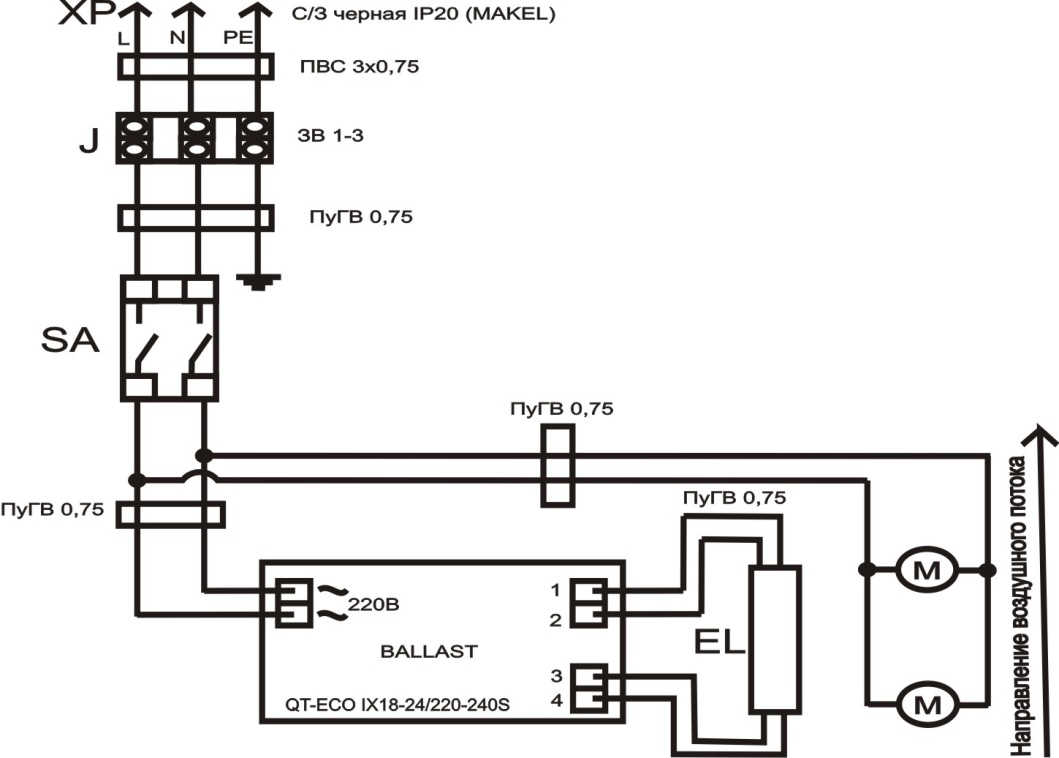 Cпецификация к схеме12. ТРАНСПОРТИРОВАНИЕ   Облучатели упаковываются в картонную тару согласно ГОСТ 54463-2011.   Облучатели могут транспортироваться в индивидуальной потребительской таре изготовителя всеми видами транспорта, в соответствии с  действующими на них правилами перевозки  грузов.                                                                                6                                                      13. ПРАВИЛА ХРАНЕНИЯ Облучатели в упаковке следует хранить в закрытых помещениях при температуре воздуха от минус 50° до плюс 40°С и относительной влажности воздуха не более 98%. В окружающем воздухе не должно содержаться кислотных, щелочных и других агрессивных примесей, вызывающих коррозию. 14. ГАРАНТИИ ИЗГОТОВИТЕЛЯ   Изготовитель гарантирует соответствие излучателя требованиям технических условий при соблюдении потребителем условий эксплуатации, правил транспортирования и  хранения, указанных в настоящем паспорте.    Гарантийный срок эксплуатации облучателя – 3 года со дня продажи при условии использования оригинальных ламп,  а так же при наличии обслуживающего технического персонала. В иных случаях гарантийный срок эксплуатации составляет 1 год.   Втечение гарантийного срока предприятие-изготовитель безвозмездно ремонтирует или заменяет излучатель или его части.   Изготовитель  не  несет  гарантийных  обязательств  в  случае  механических  повреждений корпуса излучателя,  шнура электропитания.    При отказе излучателя в течение гарантийного срока следует составить Акт с указанием характера неисправности и времени выхода облучателя из строя. Направить излучатель изготовителю, приложив гарантийный талон и Акт.  Гарантийный срок хранения – 12 месяцев. СВИДЕТЕЛЬСТВО О ПРИЕМКЕИзлучатель-рециркулятор бактерицидный передвижной безозонный  типа РБУ_____________________ исполнение 2/1, заводской номер_____________Соответствует  Техническим условиям  ТУ5151-001-13916769-2020и  признан годным к эксплуатации.  Штамп ОТК                                           Дата  изготовления _________________Подпись лица, ответственного за приёмку _____________________7НаименованиеИзлучатель-рециркулятор РБУ -.........   ........Излучатель-рециркулятор РБУ -.........   ........Изделие в собранном виде, заводской готовности1шт.Паспорт-руководство по эксплуатации1шт.Упаковка1шт.ХарактеристикаРБУ-20РБУ-50РБУ-100РБУ-200РБУ-300Напряжение, Вольт220220220220220Частота, Гц5050505050Кол-во и мощность ламп, Вт.1х151х302х303х306х30Производительность, М3/час3075150300450Уровень шума, не более Дб.4040414345Габариты без подставки, мм.120х100х660150х130х1130180х130х1130440х130х1130450х130х1130Вес без подставки, кг.58102022НеисправностьВозможная причинаСпособ устраненияНе горит лампаНет контакта лампы с патроном. Перегорела лампа. Нет контакта стартёра с патроном. Перегорел стартёр.Проверить повторной установкой лампы. Заменить лампу. Провернуть стартёр в патроне. Заменить стартёр.Не работает вентиляторНет контакта вентилятораПроверить контакты.Заменить вентилятор.Облучатель внезапно выключился.Перегорел  предохранитель.Заменить предохранитель.При включении перегорают предохранителиКороткое замыкание пуско-регулирующего аппаратаЗаменить пускорегулирующий аппарат.Повышенный шум вентилятораНедостаточно смазки в подшипникеРазобрать изделие. Смазать подшипник.ОбозначениеПоз.НаименованиеМодельХарактеристикаКолич.АртикулBALLAST1Электронный пускорегулирующий аппарат (ЭПРА)QT-ECO IX18-24/220-240 S(OSRAM)220-240 V AC,LAMP 18-30W100000023704EL2Лампа бактерициднаяHNS 15 (30)W G-1355V 033A 254 нм  UVC 4/9W1 (2)00000023703J3Клеммник  винтовойЗВИ-3 1.0-2.5 кв.мм.  12 пар400 V 25 A0,30000000108M4ВентиляторJA0938H2(Jamison)220 AC  0,10A20000000034SA5Выключатель с подсветкой3INB4 MASK 48N1E21 (4MASK)250V 16A100000003730XP6Кабельная вилкаC\3 чёрная IP20      (MAKEL)250V 16A1000000036           67КабельПВС3х0,7510000000259           48Зажим кабельныйPG-9  52600 (DKS)D=16,5мм1000000007769Клеммы для сборкиKBT,   BKS (Китай)250V 16A250000000109410КлипсаVS 20501 (oooСАМ Юнион)T8 2620000002370           511ПатронG13 T12 M3(оооСАМ Юнион)D=41,5х17(9,5)20000002370           6